                                  Вперед до президенства! Я, Саюн Анастасія, учениця 9-Б класу, пропоную свою кандидатуру на посаду президента гімназії. Я розумію, що це непроста діяльність, яка потребує чимало зусиль і часу, але я приймаю ці виклики. Моє життєве кредо- це надихати людей, аби дивлячись на мене, вони з упевненістю казали: «Завдяки тобі  я не склав руки!». У мене є багато ідей щодо сприяння цікавішому і різноманітнішому гімназійному життю, надання підтримки кожному гімназисту та впровадженню нових проектів. Задля кращого сприйняття цих стратегій, я пропоную їх розділити на основні цілі, що без посередньо стосуються життя гімназистів, адже учні є основою нашого майбутнього. Отже  я  пропоную запровадження таких проектів: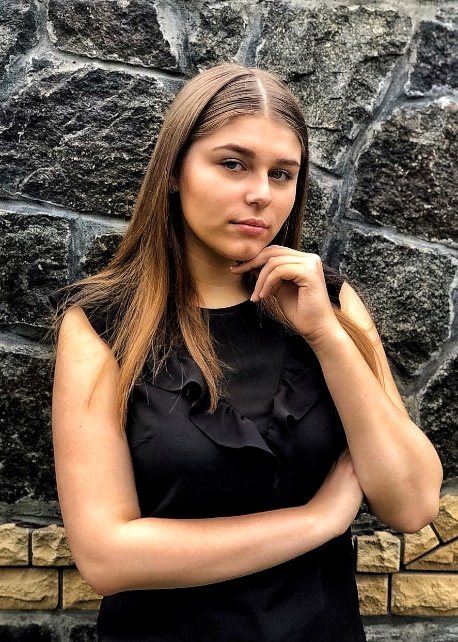 Art galleryDance battles«Розумник гімназії»Miss Instagram КвестиДні вшанування різних країнГімназійне ЄвробаченняА також додаткові, що стосується не лише учнів, а й стаффу гімназії, які є такою ж важливою і незамінною складовою роботи гімназії:                                                                                                                          Клуб надання профорієнтаційної допомогиДень вшанування праці вчителів «Кубок чоловіка»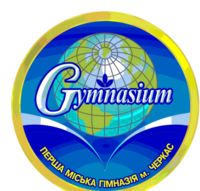 Лідери не жадають бути лідерами. Вони жадають внести змін. Ніколи не йдеться про роль- йдетьсяпро ціль! 